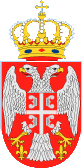 Назив наручиоца:Предшколска установа ''Ђурђевдан'' КрагујевацБрoj: 2885/18Датум : 24.05.2018.годинеАдреса:Кнеза Милоша 21а, КрагујевацК р а г у ј е в а цДиректор Јаковљевић Сања, Предшколска установа ''Ђурђевдан'' Крагујевац на основу Статута установе, члана 107. став 3. и  члана 108. Закона о јавним набавкама („Службени гласник Републике Србије“, број 124/12, 14/2015 и 68/2015) и Извештаја Комисије за јавну набаку 404-112/18-XII од 18. 04.2018.године,  доносиО Д  Л У К Уо додели уговора     1. На предлог Комисије за јавну набавку образоване Решењем Градске управе за јавне набавке број 404-112/18-XII од 16.03.2018.године, у предмету јавне набавке број 1.1.3/18: Гориво (ОРН:09132000, 09134200, 09133000- Гориво-моторни бензин,дизел гориво и течни нафтни гас), уговор се додељује понуђачу:„Кнез петрол “д.о.о Земун ,Батајница , улица Царице Јелене  број 28; Матични број: 17535439, ПИБ:103223995; у складу са понудом број 323/ЈН од 14. 04. 2018.године.О  б  р  а  з  л  о  ж  е  њ  еГрадска управа за јавне набавке као Tело за централизоване јавне набавке, у складу са Законом о јавним набавкама („Службени гласник Републике Србије“ број 124/12, 14/15 и 68/15), спровела je отворени поступак јавне набавке број 1.1.3/18, добра – Гориво, са циљем закључења оквирног споразума са једним добављачем, на период важења од годину дана.Позив за достављање понуда објављен је дана 16.03.2018.године. на Порталу јавних набавки, (portal.ujn.gov.rs), интернет страници наручиоца (www.kragujevac.rs). Процењена вредност централизоване јавне набавке износи: 124.425.387,00 динара (без урачунатог ПДВ-а).Процењена вредност јавне набавке - Гориво износи: 875.000,00 динара.Рок за достављање понуда био је 16.04.2018 године до 12.00 часова. Благовремено је приспела понуда:      1.''НИС'' а.д. Нови Сад2.Кнез петрол “д.о.о Земун ,Батајница      3. Заједничка понуда „Милетић петрол“ д.о.о. Шалудовац, Параћин  и ''Max Petrol'' д.о.о. Крагујевац,Јавно отварање понуда, уз присуство овлашћеног понуђача, извршено је дана 16.04.2018. године са почетком у 12:30 часова. Поступак јавног отварања спроведен је од стране Комисије за централизовану јавну набавку. Понуђени су следећи услови:01. ''НИС'' а.д. Нови Сад, улица Народног фронта број 12; Матични број: 20084693; ПИБ: 104052135, понуда број: PRO733100/IZ/4609 од 12.04.2018. године.02. „Кнез петрол“ д.о.о. Земун, Батајница, улица Царице Јелене  број 28; Матични број: 17535439, ПИБ:103223995, понуда број : 323/ЈН од 14.04. 2018. године.Основни елементи понудеПонуђена цена: моторни бензина) ЕVRO PREMIJUM BMB 95просечна цена (без ПДВ-а) за продајна места у Крагујевцу на дан објављивљања позива за достављање понуда (16.03.2018. године) износи:  120,58 дин/л + ПДВ 24,12 дин/л,                                                                                                                                                                                     укупно са ПДВ-ом 144,70 дин/л,понуђена цена (без ПДВ-а) по литру (за укупно тражену количину из техничких спецификација наручиоца) износи:  110,58 дин/л + ПДВ 22,12 дин/л,                                                                                                                                                                                   укупно са ПДВ-ом 132,70 дин/л,     а за процењену количину од 110.337 литара, без ПДВ-а износи 12.201.433,25 дин.         ПДВ за процењену количину од 110.337 литара, износи 2.440.286,65 дин.     Укупно са ПДВ-ом за процењену количину од 110.337 литара износи 14.641.719,90 дин. Разлика (евентуални попуст) између ваше просечне цене без ПДВ-а и ваше понуђене цене без ПДВ-а, на дан 16.03.2018. године износи  8,29%.Исказани проценат умањења цене по литру је фиксни и биће примењиван приликом сваког фактурисања током трајања појединачних уговора.	б) ЕVRO BMB 98просечна цена (без ПДВ-а) за продајна места у Крагујевцу на дан објављивљања позива за достављање понуда (16.03.2018. године) износи:  124,91 дин/л + ПДВ 24,99 дин/л,                                                                                                                                                                                    укупно са ПДВ-ом 149,90 дин/л,понуђена цена (без ПДВ-а) по литру (за укупно тражену количину из техничких спецификација наручиоца) износи:  117,41 дин/л + ПДВ 23,49 дин/л,                                                                                                                                                                               укупно са ПДВ-ом 140,90 дин/л,     а за процењену количину од 38.161 литара, без ПДВ-а износи 4.480.737,42 дин.         ПДВ за процењену количину од 38.161 литара, износи 896.147,48 дин.	     Укупно са ПДВ-ом за процењену количину од 38.161 литара износи 5.376.884,90 дин. Разлика (евентуални попуст) између ваше просечне цене без ПДВ-а и ваше понуђене цене без ПДВ-а, на дан 16.03.2018. године износи 6%.Исказани проценат умањења цене по литру је фиксни и биће примењиван приликом сваког фактурисања током трајања појединачних уговора.	дизел горивов) EVRO DIZEL  просечна цена (без ПДВ-а) за продајна места у Крагујевцу на дан објављивљања позива за достављање понуда (16.03.2018. године) износи:128,25 дин/л + ПДВ 26,65 дин/л,                                                                                                                     укупно са ПДВ-ом153,90 дин/л,понуђена цена (без ПДВ-а) по литру (за укупно тражену количину из техничких спецификација наручиоца) износи:  116,16 дин/л + ПДВ 23,24 дин/л,                                                                                                                              укупно са ПДВ-ом 139,40 дин/л,     а за процењену количину од 819.489 литара, без ПДВ-а износи 95.197.305,50 дин.         ПДВ за процењену количину од 819.489 литара, износи 19.039.461,10 дин.	Укупно са ПДВ-ом за процењену количину од 819.489 литара износи 114.236.766,00 дин. Разлика (евентуални попуст) између ваше просечне цене без ПДВ-а и ваше понуђене цене без ПДВ-а, на дан 16.03.2018. године износи 9,42%.Исказани проценат умањења цене по литру је фиксни и биће примењиван приликом сваког фактурисања током трајања појединачних уговора.гасно уљег) гасно уље (Д2)ваша просечна цена (без ПДВ-а) за продајна места у Крагујевцу на дан објављивљања позива за достављање понуда (16.03.2018. године) износи:  122,50 дин/л + ПДВ 24,50 дин/л,                                                                                                                                                                   укупно са ПДВ-ом 147,00 дин/л,ваша понуђена цена (без ПДВ-а) по литру (за укупно тражену количину из техничких спецификација наручиоца) износи:  115,83 дин/л + ПДВ 23,17 дин/л,                                                                                                                                                                                укупно са ПДВ-ом 139,00 дин/л,     а за процењену количину од 4.600 литара, без ПДВ-а износи 532.833,33 дин.         ПДВ за процењену количину од 4.600 литара, износи 106.566,67 дин.	     Укупно са ПДВ-ом за процењену количину од 4.600 литара износи 639.400,00 дин. Разлика (евентуални попуст) између ваше просечне цене без ПДВ-а и ваше понуђене цене без ПДВ-а, на дан 16.03.2018. године износи 5,44%.Исказани проценат умањења цене по литру је фиксни и биће примењиван приликом сваког фактурисања током трајања појединачних уговора.                                                          течни нафтни гасд)  TNGпросечна цена (без ПДВ-а) за продајна места у Крагујевцу на дан објављивљања позива за достављање понуда (16.03.2018. године) износи:  60,12 дин/л + ПДВ 12,03 дин/л,                                                                                                                                                        укупно са ПДВ-ом 72,15 дин/л,понуђена цена (без ПДВ-а) по литру (за укупно тражену количину из техничких спецификација наручиоца) износи:  55,54 дин/л + ПДВ 11,11 дин/л,                                                                                                                                         укупно са ПДВ-ом 66,65 дин/л,     а за процењену количину од 75.395 литара, без ПДВ-а износи 4.187.563,96 дин.         ПДВ за процењену количину од 75.395 литара, износи 837.512,79 дин.	     Укупно са ПДВ-ом за процењену количину од 75.395 литара износи 5.025.076,75 дин. Разлика (евентуални попуст) између ваше просечне цене без ПДВ-а и ваше понуђене цене без ПДВ-а, на дан 16.03.2018. године износи 7,62%.Исказани проценат умањења цене по литру је фиксни и биће примењиван приликом сваког фактурисања током трајања појединачних уговора.	Укупно понуђена цена за моторни бензин, дизел гориво и течни нафтни гас(а+б+в+г),за укупно процењене количине износи:                                	116.599.873,46 дин.ПДВ за укупно процењене количине износи:                        	 23.319.974,69 динУкупно са ПДВ-ом за укупно процењене количине износи:          139.919.848,15 дин.2. Развијеност продајне мреже:а) укупан број продајних места у Републици Србији: 82;б) укупан број продајних места на подручју града Крагујевца: 2;ц) продајно место сa радним временом од 00-24 часа на подручју града Крагујевца са тачном адресом продајног места: 1. БС Кнез Петрол Крагујевац 2, Саве Ковачевића 542. БС Кнез Петрол Крагујевац 1, Интернационалних бригада бб.3. Услови плаћања:Појединачни наручилац ће уговорену цену испоручених добара плаћати добављачу у року – за привредне субјекте рок не може бити дужи од 45 дана, а између субјеката јавног сектора 60 дана.4. Рок важења понуде (минимум  90 дана): 90 дана03. Заједничка понуда „Милетић петрол“ д.о.о. Шалудовац, Параћин; Матични број: 20347309, ПИБ:105292076 и ''Max Petrol'' д.о.о. Крагујевац, улица Спасеније Цане Бабовић број 2, Матични број: 7981236; ПИБ: 100562996, понуда број : 1/164/2018 од 11.04.2018. године.Основни елементи понудеПонуђена цена: моторни бензина) ЕVRO PREMIJUM BMB 95просечна цена (без ПДВ-а) за продајна места у Крагујевцу на дан објављивљања позива за достављање понуда (16.03.2018. године) износи:  120,00 дин/л + ПДВ 24,00 дин/л,                                                                                                                                                                                     укупно са ПДВ-ом 144,00 дин/л,понуђена цена (без ПДВ-а) по литру (за укупно тражену количину из техничких спецификација наручиоца) износи:  115,00 дин/л + ПДВ 23,00 дин/л,                                                                                                                                                                                   укупно са ПДВ-ом 138,00 дин/л,     а за процењену количину од 110.337 литара, без ПДВ-а износи 12.688.755 дин.         ПДВ за процењену количину од 110.337 литара, износи 2.537.751,00 дин.	     Укупно са ПДВ-ом за процењену количину од 110.337 литара износи 15.226.506,00 дин. Разлика (евентуални попуст) између ваше просечне цене без ПДВ-а и ваше понуђене цене без ПДВ-а, на дан 16.03.2018. године износи  4,17%.Исказани проценат умањења цене по литру је фиксни и биће примењиван приликом сваког фактурисања током трајања појединачних уговора.	б) ЕVRO BMB 98просечна цена (без ПДВ-а) за продајна места у Крагујевцу на дан објављивљања позива за достављање понуда (16.03.2018. године) износи:  121,00 дин/л + ПДВ 24,20 дин/л,                                                                                                                                                                                    укупно са ПДВ-ом 145,20 дин/л,понуђена цена (без ПДВ-а) по литру (за укупно тражену количину из техничких спецификација наручиоца) износи:  121,00 дин/л + ПДВ 24,20 дин/л,                                                                                                                                                                               укупно са ПДВ-ом 145,20 дин/л,     а за процењену количину од 38.161 литара, без ПДВ-а износи 4.617.481,00 дин.         ПДВ за процењену количину од 38.161 литара, износи 923.496,20 дин.	     Укупно са ПДВ-ом за процењену количину од 38.161 литара износи 5.540.977,20 дин. Разлика (евентуални попуст) између ваше просечне цене без ПДВ-а и ваше понуђене цене без ПДВ-а, на дан 16.03.2018. године износи 0%.Исказани проценат умањења цене по литру је фиксни и биће примењиван приликом сваког фактурисања током трајања појединачних уговора.дизел горивов) EVRO DIZEL  просечна цена (без ПДВ-а) за продајна места у Крагујевцу на дан објављивљања позива за достављање понуда (16.03.2018. године) износи:128,00 дин/л + ПДВ 25,60 дин/л,                                                                                                                     укупно са ПДВ-ом 153,60 дин/л,понуђена цена (без ПДВ-а) по литру (за укупно тражену количину из техничких спецификација наручиоца) износи:  123,00 дин/л + ПДВ 24,60 дин/л,                                                                                                                              укупно са ПДВ-ом 147,60 дин/л,     а за процењену количину од 819.489 литара, без ПДВ-а износи 100.797.147,00 дин.         ПДВ за процењену количину од 819.489 литара, износи 20.159.429,40 дин.	Укупно са ПДВ-ом за процењену количину од 819.489 литара износи 120.956.576,40 дин. Разлика (евентуални попуст) између ваше просечне цене без ПДВ-а и ваше понуђене цене без ПДВ-а, на дан 16.03.2018. године износи 3,91%.Исказани проценат умањења цене по литру је фиксни и биће примењиван приликом сваког фактурисања током трајања појединачних уговора.гасно уљег) гасно уље (Д2)ваша просечна цена (без ПДВ-а) за продајна места у Крагујевцу на дан објављивљања позива за достављање понуда (16.03.2018. године) износи:  122,50 дин/л + ПДВ 24,50 дин/л,                                                                                            укупно са ПДВ-ом 147,00 дин/л,ваша понуђена цена (без ПДВ-а) по литру (за укупно тражену количину из техничких спецификација наручиоца) износи:  122,50 дин/л + ПДВ 24,50 дин/л,                                                                                            укупно са ПДВ-ом 147,00 дин/л,     а за процењену количину од 4.600 литара, без ПДВ-а износи 563.500,00 дин.         ПДВ за процењену количину од 4.600 литара, износи 112.700,00 дин.	     Укупно са ПДВ-ом за процењену количину од 4.600 литара износи 676.200,00 дин. Разлика (евентуални попуст) између ваше просечне цене без ПДВ-а и ваше понуђене цене без ПДВ-а, на дан 16.03.2018. године износи 0%.Исказани проценат умањења цене по литру је фиксни и биће примењиван приликом сваког фактурисања током трајања појединачних уговора.                                                          течни нафтни гасд)  TNGпросечна цена (без ПДВ-а) за продајна места у Крагујевцу на дан објављивљања позива за достављање понуда (16.03.2018. године) износи:  61,50 дин/л + ПДВ 12,30 дин/л,                                                                                                                                                        укупно са ПДВ-ом 73,80 дин/л,понуђена цена (без ПДВ-а) по литру (за укупно тражену количину из техничких спецификација наручиоца) износи:  61,50 дин/л + ПДВ 12,30 дин/л,                                                                                                                                         укупно са ПДВ-ом 73,80 дин/л,     а за процењену количину од 75.395 литара, без ПДВ-а износи 4.636.792,50 дин.         ПДВ за процењену количину од 75.395 литара, износи 927.358,50 дин.	     Укупно са ПДВ-ом за процењену количину од 75.395 литара износи 5.564.151,00 дин. Разлика (евентуални попуст) између ваше просечне цене без ПДВ-а и ваше понуђене цене без ПДВ-а, на дан 16.03.2018. године износи 0%.Исказани проценат умањења цене по литру је фиксни и биће примењиван приликом сваког фактурисања током трајања појединачних уговора.	Укупно понуђена цена за моторни бензин, дизел гориво и течни нафтни гас(а+б+в+г),за укупно процењене количине износи:                                	123.303.675,50 дин.ПДВ за укупно процењене количине износи:                        	 24.660.735,10 динУкупно са ПДВ-ом за укупно процењене количине износи:          147.964.410,60 дин.2. Развијеност продајне мреже:а) укупан број продајних места у Републици Србији: 0;б) укупан број продајних места на подручју града Крагујевца: 2.ц) продајно место сa радним временом од 00-24 часа на подручју града Крагујевца са тачном адресом продајног места: 1. Спасеније Цане Бабовић број 22. Радована Мићовића број 16.3. Услови плаћања:Појединачни наручилац ће уговорену цену испоручених добара плаћати добављачу у року – за привредне субјекте рок не може бити дужи од 45 дана, а између субјеката јавног сектора 60 дана.4. Рок важења понуде: 90 дана.Стручна оцена понуда: Комисија је приликом отварања понуда констатовала да понуђачи нису имали примедбе на поступак отварања понуда.Комисија је у поступку стручне оцене понуда констатовала да је понуда понуђача „НИС“ а.д. Нови Сад, неприхватљива из разлога што образац понуде, модел Оквирног споразума и модел уговора нису попуњени у складу са Конкурсном документацијом па с тога није могуће утврдити стварну садржину понуде и исту није могуће упоредити са другим понудама.Комисија је у поступку стручне оцене понуда констатовала да је понуда понуђача „Кнез петрол“ д.о.о. Земун, Батајница, прихватљива. Комисија је у поступку стручне оцене понуда констатовала да је заједничка понуда „Милетић петрол“ д.о.о. Шалудовац, Параћин и ''Max Petrol'' д.о.о. Крагујевац, прихватљива.На основу горе наведеног, а у складу са критеријумом „најнижа понуђена цена“, утврђен је ранг понуђача:„Кнез петрол “ д.о.о. Земун, БатајницаЗаједничка понуда ''Милетић петрол“ д.о.о. Шалудовац, Параћин и ''Max Petrol'' д.о.о. Крагујевац.На основу напред наведеног донета је одлука као у диспозитиву.ПРАВНА ПОУКАПонуђач који сматра да су му доношењем Одлуке о закључењу оквирног споразума за набавку горива (моторни бензин, дизел, ТНГ), може да покрене поступак за заштиту права  у року од пет дана од дана објављивања ове Одлуке на порталу јавних набавки. Захтев за заштиту права подноси се наручиоцу, а копија се истовремено доставља Републичкој комисији за заштиту права, непосредно или препорученом поштом. Уз поднети захтев доставља се доказ о уплати таксе у износу од 120.000,00 динара на текући рачун Буџета Републике Србије број 840 – 30678845 – 06; шифра плаћања: 153 или 253;  позив на број: подаци о броју или ознаци јавне набавке поводом које се подноси захтев за заштиту права.                                                                                                                          ДИРЕКТОР__________________